                            Муниципальное образовательное учреждение                                       «Начальная школа - детский сад №85»СОГЛАСОВАНО                                                                                      УТВЕРЖДАЮПедагогическим советом                                                                          ДиректорМОУ школа-детский сад №85                                                                 МОУ «Начальная школа-Протокол от 30.08.2022 №1                                                                      детский сад №85»                                                                                                                     О.А. Бажулина Отчёт о результатах самообследования муниципального образовательного учреждения «Начальная школа-детский сад №85» за 2022 год.  Аналитическая частьОбщие сведения об образовательной организацииМуниципальное общеобразовательное учреждение «Начальная  щкола-детский сад    №85»(МОУ школа-детский сад №85) расположено в жилом районе города Ярославля вдали от производящих предприятий и торговых мест. Здание детского сада построено по типовому проекту. Проектная наполняемость на 140 мест. Общая площадь здания 1116 кв. м., из них площадь помещений, используемых непосредственно для нужд образовательного процесса 810 кв. м.Предметом деятельности МОУ школа – детский сад №85 является формирование общей культуры, развитие физических, интеллектуальных, нравственных, эстетических и личностных качеств, формирование предпосылок учебной деятельности, сохранение и укрепление здоровья воспитанников.Режим работы МОУ школа – детский сад №85:Рабочая неделя – пятидневная, с понедельника по пятницу.Длительность пребывания детей в группах – 12 часов.Режим работы групп – с 7:00 до 19:00.II. Оценка системы управления организацииУправление МОУ школа – детский сад №85 осуществляется в соответствии с действующим законодательством и уставом МОУ школа – детский сад №85.Управление МОУ школа – детский сад №85 строится на принципах единоначалия и коллегиальности. Коллегиальными органами управления являются:  педагогический совет, общее собрание работников.Единоличным исполнительным органом является руководитель – директор.Органы управления, действующие в МОУ школа – детский сад №85Структурная система управления соответствуют специфике деятельности МОУ школа – детский сад №85. По итогам 2021 года система управления МОУ школа – детский сад №85 оценивается как эффективная, позволяющая учесть мнение работников и всех участников образовательных отношений. В следующем году изменение системы управления не планируется.III. Оценка образовательной деятельностиОбразовательная деятельность в МОУ школа – детский сад №85 организована в соответствии с Федеральным законом от 29.12.2012 № 273-ФЗ «Об образовании в Российской Федерации», ФГОС дошкольного образования, Постановление Главного государственного санитарного врача РФ от 28.09.2020 N 28 "Об утверждении санитарных правил СП 2.4.3648-20 "Санитарно-эпидемиологические требования к организациям воспитания и обучения, отдыха и оздоровления детей и молодежи".Образовательная деятельность ведется на основании утвержденной основной образовательной программы дошкольного образования, которая составлена в соответствии с ФГОС дошкольного образования, с учетом примерной образовательной программы дошкольного образования, санитарно-эпидемиологическими правилами и нормативами, с учетом недельной нагрузки.МОУ школа – детский сад №85 посещают 90 воспитанников в возрасте от 1,6 до 7 лет. В МОУ школа – детский сад №85 сформировано 6 групп общеразвивающей направленности. Из них:1-я группа –для детей раннего возраста – 8 детей;2-я группа - разновозрастная группа комбинированная (компенсирующая, общеразвивающая) с тяжелыми нарушениями речи – 23 ребенка;3-ягруппа - разновозрастная группа комбинированная (компенсирующая, общеразвивающая) с тяжелыми нарушениями речи – 23 ребенка;4-я группа –разновозрастная группа комбинированная (компенсирующая, общеразвивающая) с тяжелыми нарушениями речи – 24  ребенка;5-я группа – для детей раннего возраста – 6 детей;6-я группа – младшая разновозрастная группа – 6 детей;Оценка образовательной деятельности ДОУ (содержание и качество подготовки воспитанников, организация учебного процесса).В 2021 – 2022 учебном году содержание образовательной деятельности в ДОУ определялось образовательной программой детского сада, разработанной в соответствии с ФГОС ДО с учетом примерной общеобразовательной программы дошкольного образования « От рождения до школы»». Ведущие цели программы - создание благоприятных условий для полноценного проживания ребенком дошкольного детства, формирование основ базовой культуры личности, всестороннее развитие психических и физических качеств в соответствии с возрастными и индивидуальными особенностями, подготовка к жизни в современном обществе, формирование предпосылок к учебной деятельности, обеспечение безопасности жизнедеятельности дошкольника, сопровождение родителей (законных представителей) в условиях стандартизации дошкольного образования.Педагоги детского сада ежегодно при организации образовательного процесса учитывают уровень здоровья детей и строят образовательную деятельность с учетом здоровья и индивидуальных особенностей детей. В физическом развитии дошкольников основными задачами для МОУ школа - детский сад № 85  являются охрана и укрепление физического, психического здоровья детей, в том числе их эмоционального благополучия.Оздоровительный процесс включает в себя: -профилактические, оздоровительные мероприятия; - организацию рационального питания (4- х разовый режим питания). - санитарно-гигиенические и противоэпидемиологические - двигательная активность - комплекс закаливающих мероприятий - использование здоровьесберегающих технологий и методик (дыхательные гимнастики, индивидуальные физические упражнения.) - режим проветривания и кварцевания.Одним из основных направлений физкультурно-оздоровительной работы является создание оптимальных условий для двигательной активности детей, формирование у них необходимых двигательных умений и навыков, а также воспитание положительного отношения к здоровому образу жизни. В групповых помещениях созданы физкультурно - оздоровительные центры.В течение года проводилась систематическая работа, направленная на сохранение и укрепление физического, психического и эмоционального здоровья детей, по профилактике нарушений осанки и плоскостопия у детей. Но, несмотря, на проводимые мероприятия, число дней, пропущенных одним ребенком по болезни, достаточно высокий. Показатель заболеваемости складывается из длительного отсутствия одних и тех же детей, с родителями которых ведется систематическая разъяснительная работа, обусловлен возрастными особенностями детей младшего дошкольного возраста, первый год посещающих детский сад, увеличением числа детей с хроническими заболеваниями.Организация воспитательно-образовательного процесса осуществляется на основании режима дня, сетки занятий, которые не превышают норм предельно допустимых нагрузок, соответствуют требованиям СанПиНа и организуются педагогами детского сада на основании перспективного и календарно тематического планирования. Образовательный процесс в ДОУ организован в соответствии с требованиями, предъявляемыми ФГОС ДОО и направлен на сохранение и укрепление здоровья воспитанников, предоставление равных возможностей для полноценного развития каждого ребенка. Хорошие результаты достигнуты благодаря использованию в работе методов, способствующих развитию самостоятельности, познавательных интересов детей, созданию проблемно – поисковых ситуаций, использованию эффективных здоровьесберегающих технологий и обогащению развивающей предметно – пространственной среды.Выполнение детьми программы осуществляется на хорошем уровне и в полном объеме. Индивидуальное сопровождение воспитанников в ДОУ планируется с учетом индивидуальных особенностей развития, состояния здоровья, способностей и интересов воспитанников. Также планируется индивидуальная работа с детьми, имеющими ограниченные возможности здоровья (ОВЗ) через интеграцию деятельности всех педагогических работников и родителей. В дошкольном образовательном учреждении сформированы и функционируют психолого-педагогическая служба, ПМПК.Уровень развития детей анализируется по итогам педагогической диагностики.Формы проведения диагностики:Диагностические наблюдения (по каждому разделу программы);Разработаны диагностические карты освоения основной образовательной программы дошкольного образования Детского сада (ООП Детского сада) в каждой возрастной группе.Инструментарий педагогической диагностики представляет собой описание тех проблемных ситуаций, вопросов, поручений. ситуаций наблюдения, которые используются для определению уровня сформированности у ребенка того или иного параметра оценки . Каждый параметр педагогической оценки может быть диагностирован несколькими методами.Основные диагностические методы: наблюдениепроблемная ситуациябеседа.Формы проведения: ИндивидуальнаягрупповаяподгрупповаяИтоговые результаты освоения программы проводятся ежегодно в мае учебного года.В течение учебного года  педагог - психолог и воспитатели подготовительной к школе группы МОУ школа – детский сад №85 проводили обследование воспитанников подготовительной группы на предмет оценки сформированности предпосылок к учебной деятельности в количестве 13 человек.Задания позволили оценить уровень сформированности предпосылок к учебной деятельности: возможность работать в соответствии с фронтальной инструкцией (удержание алгоритма деятельности), умение самостоятельно действовать по образцу и осуществлять контроль, обладать определенным уровнем работоспособности, а также вовремя остановиться в выполнении того или иного задания и переключиться на выполнение следующего, возможностей распределения и переключения внимания, работоспособности, темпа, целенаправленности деятельности и самоконтроля.Результаты педагогического анализа показывают преобладание детей с высоким и средним уровнями развития при прогрессирующей динамике на конец учебного года, что говорит о результативности образовательной деятельности в МОУ школа – детский сад №85.Воспитательная работаЧтобы выбрать стратегию воспитательной работы, в 2022 году проводился анализ состава семей воспитанников.Характеристика семей по составуХарактеристика семей по количеству детейВоспитательная работа строится с учетом индивидуальных особенностей детей, с использованием разнообразных форм и методов, в тесной взаимосвязи воспитателей, специалистов и родителей. Детям из неполных семей уделяется большее внимание в первые месяцы после зачисления в МОУ школа – детский сад №85.IV. Оценка функционирования внутренней системы оценки качества образованияВ МОУ школа – детский сад №85 проведена независимая оценка качества условий оказания услуг. Мониторинг качества оказания услуг образовательной деятельности в 2022 году показал хорошую работу педагогического коллектива по всем показателям.Состояние здоровья и физического развития воспитанников удовлетворительные. Воспитанники подготовительных групп показали высокие показатели готовности к школьному обучению. В течение года воспитанники МОУ школа – детский сад №85 успешно участвовали в конкурсах и мероприятиях различного уровня.В период с октября по ноябрь 2022 проводилась  независимая оценка качества условий оказания услуг в МОУ школа – детский сад №85, получены следующие результаты:Удовлетворенность  качеством предоставленных услуг: 96%Удовлетворенность материально- техническими условиями: 80%Удовлетворенность санитарно- гигиеническими условиями: 60%Удовлетворенность работой педагогического коллектива:98%Средний показатель удовлетворенности санитарно- гигиеническими условиями. Необходимо улучшать  санитарно- гигиенические условия территорий и помещений МОУ школа - детский сад № 85 . В остальном анкетирование родителей показало высокую степень удовлетворенности качеством предоставляемых услуг.V. Оценка кадрового обеспеченияМОУ школа – детский сад №85 укомплектован педагогами на 90% согласно штатному расписанию. Всего работают 11 человек. Педагогический коллектив МОУ школа – детский сад №85 насчитывает 2 специалиста. Соотношение воспитанников, приходящихся на 1 взрослого:воспитанник/педагоги – 8/1;воспитанники/все сотрудники – 2/1.Курсы повышения квалификации в 2022 году прошло 11 работников МОУ школа – детский сад №85.В 2021-2022 уч. году педагоги со своими воспитанниками  приняли участие в различных конкурсах:Педагоги постоянно повышают свой профессиональный уровень, эффективно участвуют в работе методических объединений, знакомятся с опытом работы своих коллег и других дошкольных учреждений, а также саморазвиваются. Все это в комплексе дает хороший результат в организации педагогической деятельности и улучшении качества образования и воспитания дошкольников.VI. Оценка учебно-методического и библиотечно-информационного обеспеченияВ МОУ школа – детский сад №85  библиотека является составной частью методической службы.
Библиотечный фонд располагается в методическом кабинете, в кабинете специалиста (музыкальный зал), группах детского сада. Библиотечный фонд представлен методической литературой по всем образовательным областям основной общеобразовательной программы, детской художественной литературой, периодическими изданиями, а также другими информационными ресурсами на различных электронных носителях. В каждой возрастной группе имеется банк необходимых учебно-методических пособий, рекомендованных для планирования воспитательно-образовательной работы в соответствии с обязательной частью ООП.В 2022 году МОУ школа – детский сад №85  пополнил учебно-методический комплект к примерной общеобразовательной программе дошкольного образования «От рождения до школы» в соответствии с ФГОС. Приобрели наглядно-дидактические пособия:картины для рассматривания, плакаты;рабочие тетради для обучающихся.дидактические и развивающие пособияОборудование и оснащение методического кабинета достаточно для реализации образовательных программ. В методическом кабинете созданы условия для возможности организации совместной деятельности педагогов. Однако кабинет недостаточно оснащен техническим и компьютерным оборудованием.Информационное обеспечение  включает программное обеспечение – позволяет работать с текстовыми редакторами, интернет - ресурсами, фото-, видеоматериалами, графическими редакторами, проводить презентации, показывать развивающие фильмы.В МОУ школа – детский сад №85 учебно-методическое и информационное обеспечение достаточное для организации образовательной деятельности и эффективной реализации образовательных программ.VII. Оценка материально-технической базыВ Детском саду сформирована материально-техническая база для реализации образовательных программ, жизнеобеспечения и развития детей. В МОУ школа – детский сад №85 оборудованы помещения:групповые помещения – 6;кабинет директора – 1;методический кабинет – 1;музыкально-физкультурный зал – 1;пищеблок – 1;прачечная – 1;медицинский кабинет – 1;изолятор – 1;При создании предметно-развивающей среды воспитатели учитывают возрастные, индивидуальные особенности детей своей группы. Оборудованы групповые комнаты, включающие игровую, познавательную, спальную зоны.Материально-техническое состояние МОУ школа – детский сад №85 и территории соответствует действующим санитарно-эпидемиологическим требованиям к устройству, содержанию и организации режима работы в дошкольных организациях, правилам пожарной безопасности, требованиям охраны труда.Начальное общее образование.Целью образовательной деятельности начальной школы является повышение качества и эффективности образования, формирования высоконравственной конкурентоспособной личности, сохранение и укрепление здоровья школьников.Для достижения данной цели были поставлены следующие задачи:1.Повысить качества знаний путем: - совершенствования профессионального мастерства учителя; - осуществления дифференцированного подхода к обучению обучающихся.2.Формировать познавательную активность обучающихся для овладения комплексом образовательных компетенций.3.Укреплять здоровье обучающихся, через пропаганду здорового образа жизни и массовое вовлечение обучающихся в занятия физической культурой и спортом.4.Совершенствовать работу семьи, общественности и школы по предупреждению безнадзорности и беспризорности.5.Расширить образовательное пространство школы для реализации ФГОС НОО второго поколения для 1- 4х классов.6.Педагогическим работникам стремиться к результативному участию в конкурсах, шире использовать возможности интернет-порталов для работы в данном направлении.7.Привести в систему работу педагогов по темам самообразования, активизировать работу по обобщению и распространению передового педагогического опыта творчески работающих и заинтересованных педагогов. Поставленные цели в основном были реализованы.Развитию познавательного интереса у обучающихся способствовало участие школьников конкурсах и викторинах. Обучающиеся были вовлечены в физкультурно-массовую работу. Учителя школы  используют современные и здоровьесберегающие  технологии для развития познавательного интереса у обучающихся в изучении предмета;  ведут систематическую работу  по темам самообразования.Режим работы учреждения – пятидневная учебная неделя для 1-4 классов. Максимально допустимая недельная нагрузка 1 класс 21 академический час, 2,3,4 классы по 23 академических часа. В учебном плане представлены все рекомендуемые для начальной школы предметные области, отражены основные направления Образовательной программой,  предусмотрено успешное решение поставленных задач в учебно - воспитательном процессе школы. При формировании учебного плана учитывались результаты изучения образовательного спроса обучающихся, их родителей (законных представителей).Учебный план состоит из обязательной части в соответствие с Федеральным государственным стандартом начального общего образования (Приказ МПРФ № 286 от 31.05.2021) и части формируемой участниками образовательных отношений.Обязательная часть реализует компонент федерального государственного образовательного стандарта, обеспечивает овладение выпускниками начальной школы необходимым минимумом знаний, умений и навыков, гарантирующим продолжение образования.Учебные предметы учебного плана обеспечены программным, учебно-методическим материалом, утвержденным Министерством образования Российской Федерации.Реализация предметов учебного плана направлена на формирование функциональной грамотности и социальной адаптации обучающихсяУчебный план определяет, какие учебные предметы в каждом классе, сколько учебного времени отводится на отдельные предметы, как выстраиваются при этом межпредметные связи.            Распределение часов базового и школьного компонентов соответствует нормам базисного учебного плана. Учебный план полностью реализован в расписании уроков. Соблюдаются все требования СанПин по распределению уроков по дням и учитываются физиологические особенности восприятия младших школьников при распределении предметов по порядку следования ежедневно. Что позволяет избежать перегрузки учащихся, рационально используется время в течение всего дня. Наличие здоровьесберегающих технологий в процессе обучения, динамических пауз, организации горячего питания – все это способствует укреплению здоровья учащихся и позволяет сохранить его. Расписание занятий составлено в соответствии с гигиеническими требованиями к условиям обучения в общеобразовательных учреждениях . Обучение организовано в одну смену. Учебно-воспитательный процесс строится с учетом федерального государственного образовательного стандарта. Кроме традиционной классно-урочной системы уроки организуются в активно двигательном режиме (экскурсии, игры, занятия – презентации, обсуждение за круглым столом на актуальные темы) Анализ имеющегося учебно – методического обеспечения показал, что учебной литературой школьники обеспечены полностью. Здание начальной школы обеспечено необходимыми учебными помещениями.Содержание и качество подготовки обучающихсяСтруктура классов и состав обучающихся:Успеваемость по школе в 2021 - 2022 учебном году составила 100%, качество знаний 30%. В школе обучаются дети по адаптированной образовательной программе.Программа по общеобразовательным предметам выполнена полностью. Самое высокое качество знаний по предметам: литературное чтение,  изобразительное искусство, технология, физическая культура. Самое низкое качество знаний по английскому языку. Необходимо комплекс мер по повышению качества по английскому языку.Участие  МОУ школа – детский сад № 85 в конкурсах, фестивалях, смотрах.Наши ученики  принимали активное участие в конкурсах разного уровня.Итого:  58 участников.                Итоги учебного года по качеству обученияАнализ сдачи нормативов физической подготовленности обучающихсяМОУ школа –  детский сад №85Итоговый мониторинг физической подготовленности проводился в апреле – мае месяце 2022 года. Условия проведения: спортивный зал, спортивная площадка.Возраст воспитанников на момент проведения мониторинга – 7-11 летПо медицинским показаниям на сдачу нормативов допущено 42 человека. (24девочки, 18- мальчиков). По возрастам:7– 8 лет (1 класс) – 6 девочек, 6мальчиков.8– 9 лет (2 класс) –4  девочки, 4мальчика.9– 10 лет (3 класс) – 8девочек, 5мальчиков.10– 11 лет (4 класс) – 7 девочек, 2 мальчика.Вывод: Проведённый анализ по физической подготовленности обучающихся в  школе, даёт возможность сделать вывод. Физическое развитие детей соответствует нормам. ОФП детей проходит на достаточно высоком уровне, о чем свидетельствуют средние показатели физической активности. Следует обратить внимание на повышение силовых качеств по подтягиванию на высокой перекладине у мальчиков и прыжков в длину с места у всех полов и возрастов. Дать рекомендации родителям и детям о повышении силовой и двигательной активности в летний период.Условия реализации программы развития начального общего образования.Условия обучения.Здание школы построено в 1961 году. Его общая площадь – 660,2 кв. м. В том числе: 1. Классные комнаты- 47,0 м2;2. Учительская - 16,4 м2;3. Спортивный/физкультурный зал – 66,24.Столовая/буфет – 58,2 м2;5.Гардероб – 19,9. Обеспечение безопасности образовательного процессаБезопасность МОУ школа – детский сад№ 85 является приоритетной в деятельности администрации и педагогического коллектива. Объектом этой деятельности являются: охрана труда, правила техники безопасности, гражданская оборона, меры по предупреждению террористических актов и контроля соблюдения требований охраны труда. Здание детского сада оборудовано автоматической пожарной сигнализацией, системой оповещения о пожаре и ЧС, обеспечено первичными средствами пожаротушения.Для экстренных случаев предусмотрен вызов наряда вневедомственной охраны нажатием кнопки тревожной сигнализации на мобильном телефоне.Охрана территории и здания объекта осуществляется сторожами, несущими дежурство с 19.00 до 07.00. В выходные и праздничные дни круглосуточно. Ведется профилактическая работа с персоналом и детьми по предупреждению (предотвращению) чрезвычайных ситуаций, в т.ч. проведение:инструктажей о действиях сотрудников и воспитанников МОУ при угрозе или возникновении чрезвычайных ситуаций или стихийных бедствий;учебных объектовых тренировок по эвакуации персонала и воспитанников при угрозе чрезвычайной ситуации;занятий, досугов, бесед по ОБЖ с воспитанниками;разработаны, изучены персоналом и применяются в работе инструкции по пожарной безопасности, гражданской обороне, охране труда и технике безопасности.Безопасность школы включает все виды безопасности, в том числе: пожарную, электрическую, взрывоопасность, опасность, связанную с техническим состоянием среды обитания, мероприятия по предупреждению детского дорожно-транспортного травматизма.Реализация вышеперечисленных задач осуществлялась в следующих направлениях:защита здоровья и сохранение жизни;соблюдение ТБ учащимися и работниками школы;обучение учащихся и персонала школы методам обеспечения личной безопасности и безопасности окружающих.В целях обеспечения пожарной безопасности в школе проводятся следующие мероприятия:соблюдение нормативно-правовых актов, правил и требований пожарной безопасности, а также проведение противопожарных мероприятий;обеспечение первичными средствами пожаротушения в соответствии с нормами, установленными  Правилами пожарной безопасности в РФ;неукоснительное выполнение требований по устранению недостатков по пожарной безопасности;совершенствование системы оповещения о пожаре и эвакуации людей при пожаре;перезарядка огнетушителей (в сроки, согласно паспорту)защита от пожара электросетей и электроустановок, приведение их в противопожарное состояние;поддержание в надлежащем состоянии путей эвакуации и запасных выходов.Обеспечение ПБ конкретизируется в приказах директора школы по вопросам обеспечения безопасности в течение всего учебного года в зависимости от конкретной обстановки.Ведётся работа по антитеррористической защищенности и противодействию терроризму и экстремизму и включает:проведение совещаний, инструктажей и планерок по вопросам противодействия терроризму и экстремизму;непрерывный контроль выполнения мероприятий по обеспечению безопасности;организацию взаимодействия с правоохранительными органами и другими службами, с родительской общественностью.Организация противодействия терроризму регламентируется основными законодательными актами и иными нормативными правовыми документами.Опираясь на эти документы, в школе разработан пакет документов по организации работы по антитеррористической защищенности образовательных учреждений:паспорт антитеррористической защищенности образовательного учреждения;паспорт безопасности обучающихся;инструкции, памятки.В целях обеспечения охраны образовательного учреждения в школе в штатном расписании предусмотрена должность сторожа-вахтера (в ночное время). Во время пребывания обучающихся в школе обеспечение безопасности осуществляется дежурной сменой (вахтер, дежурный учитель) под руководством дежурного администратора.Одним из важнейших направлений деятельности администрации школы является обеспечение охраны труда и техника безопасности.Наличие Правил и журналов инструктажа учащихся по технике безопасности на рабочих местах - обязательное условие организации, управления и создания безопасных условий учебного процесса. Меры по охране труда и технике безопасности должны не допускать травматизма детей в образовательном учреждении.На основе этих документов в школе разработаны документы по охране труда.Изданы организационные приказы по охране труда:приказ о назначении ответственных лиц за организацию безопасности работы;приказ об обучении и проверке знаний по охране труда с работающими;приказ о назначении лица, ответственного за электрохозяйство школы;приказ об организации пожарной безопасности и другие.Составлены планы:план организационно-технических мероприятий по улучшению условий охраны труда, здоровья работающих и детей;план мероприятий по предупреждению детского дорожно-транспортного травматизма;план мероприятий по противопожарной безопасности.Составлены акты, соглашения, программы, инструкции по охране труда, должностные обязанности работников по охране труда.Со всеми сотрудниками образовательного учреждения в соответствии с законодательством проводятся инструктажи по охране труда и пожарной безопасности:Организованно обучение и проверка знаний по охране труда, которая проводится один раз в три года, а для вновь принятых - в течение месяца со дня принятия на работу.На совещаниях при директоре рассматриваются вопросы охраны труда, техники безопасности, производственной санитарии.	Мероприятия с обучающимися по правилам безопасности жизнедеятельности.Работа по правовому всеобучу в школе организуется и проводится на всех стадиях образования с целью формирования у обучающихся сознательного и ответственного отношения к вопросам личной безопасности и безопасности окружающих.Обучающимся прививают основополагающие знания и умения по вопросам безопасности на уроках "Основы безопасности жизнедеятельности", во время проведения "Дня защиты детей", беседах, классных часах, практических отработках  и т. д. Обучение в виде инструктажей с регистрацией в журнале установленной формы по правилам безопасности проводится перед началом всех видов деятельности как урочной, так и внеурочной.Работа по предупреждению детского дорожно-транспортного травматизма ведётся согласно плану профилактики ДДТТ.Организовано изучение правил дорожного движения с детьми 1 - 4 классов по 10-часовой программе, согласно планам воспитательной работы классных руководителей. Оформлен стенд по правилам дорожного движения на информационном стенде. Сделана разметка дороги.Разработана схема безопасного движения учащихся к школе, индивидуальные схемы безопасного движения для учащихся начальной школы. На родительских собраниях обсуждаются вопросы профилактики детского дорожно-транспортного травматизма.В конце учебного года на летние каникулы родители получают Памятку по выполнению правил дорожного движения.Вывод: В школе ведётся большая работа по созданию безопасных условий сохранения жизни и здоровья обучающихся и работников, а также материальных ценностей школы от возможных несчастных случаев, пожаров, аварий и других чрезвычайных ситуаций. Весь педагогический коллектив, конкретно каждый учитель на уроках и вне их является гарантом безопасности ребенка во время образовательного процесса.Удовлетворенность образовательным процессомВ целях определения уровня удовлетворенности родительской общественности качеством получаемого образования администрация и педагогический коллектив проводит анкетирование участников образовательного процесса, осуществляет социологические опросы обучающихся и их родителей. Результаты мониторинга, социологического опроса, анкетирования, проведенные за последние 3 года свидетельствует о том, что в среднем 97 % респондентов удовлетворены качеством образовательных услуг, предоставляемых педагогическим коллективом МОУ школа - детский сад № 85.В 2021-2022 учебном году проведен мониторинг по теме: «Удовлетворенность родителей обучающихся 1-4 классов различными сторонами образовательного процесса в МОУ школа – детский сад № 85.Результаты независимой оценки показали положительные и отрицательные стороны образовательного учреждения,  в котором обучается их ребенок. Кроме того, ожидания 92 % родителей вполне оправдываются.В ходе мониторинга родителям было предложено охарактеризовать образовательное учреждение по ряду позиций. Анализ полученных данных показал, что родители обучающихся считают наиболее важными такие характеристики учебного заведения как профессионализм преподавателей, обеспечивающий получение образования достаточного уровня (80%), комфортность обстановки, уют и благоприятный психологический микроклимат (98%), а также оптимальная учебная нагрузка обучающихся (88%).Несомненно, в настоящее время родители предъявляют более высокие требования к качеству образования, получаемому их ребенком в образовательном учреждении. По мнению респондентов, наиболее часто «качество образования» они понимают как «обеспечение достаточной подготовки для  дальнейшего получения образования. Это отметили 89% родителей обучающихся в школе.В ходе исследования респондентам предлагалось оценить степень удовлетворенности качеством образования.По полученным данным значительное количество родителей вполне удовлетворены качеством образования (96 %).Все родители считают, что школа прививает детям навыки здорового образа жизни.96% опрошенных родителей обучающихся начальной школы, удовлетворены сложившейся системой.Оценка системы управленияУправленческий аппарат сформирован, распределены функциональные обязанности между членами администрации, регламентируемые приказом по общеобразовательному учреждению МОУ школа – детский сад № 85.Основной функцией директора МОУ школа – детский сад № 85 является осуществление оперативного руководства деятельностью образовательной организации, управление жизнедеятельностью, координация действий всех участников образовательного процесса через педагогический совет, Управляющий совет, Родительские комитеты классов.Старший воспитатель осуществляют оперативное управление образовательным процессом: выполняют информационную, оценочно-аналитическую, планово- прогностическую, организационно-исполнительскую, мотивационную, контрольно- регулировочную функции.Все члены администрации имеют высшее образование;  большой стаж педагогической работы.Формы самоуправления:Собрание трудового коллектива. Общее собрание трудового коллектива собирается по мере надобности, но не реже двух раз в год. Трудовой коллектив составляют все работники Учреждения. Собрание трудового коллектива обсуждало и приняло решение о необходимости заключения коллективного договора, согласованы Правила внутреннего трудового распорядка, сформирована комиссии по распределению средств стимулирующей части фонда оплаты труда, на основании Положения об оплате труда работников, избраны представители из числа работников в профсоюзную организацию, заслушали ежегодный отчет Профсоюза и администрации о выполнении коллективного трудового договора.Педагогический совет. Главная цель педагогического совета – объединить усилия коллектива для повышения уровня воспитательно-образовательного процесса, использования в практике достижений педагогической науки и передового опыта.Функции педагогического совета:определяет направления образовательной деятельности;отбирает и утверждает образовательные программы для использования в ОУ;обсуждает вопросы содержания, форм и методов образовательного процесса, планирования образовательной деятельности ОУ;рассматривает вопросы повышения квалификации и переподготовки кадров;выявляет, обобщает, распространяет, внедряет педагогический опыт;рассматривает вопросы организации дополнительных услуг родителям;На педагогических советах были рассмотрены следующие вопросы:1.Цели, задачи, ресурсы и направления деятельности учреждения. 2.Системно - деятельностный подход как основа организации образовательной деятельности с детьми дошкольного и младшего школьного возраста3.Индивидуализация образовательного процесса  в рамках реализации ФГОС. 4.Расширение вариативности и доступности образования для детей с ОВЗ, совершенствование работы по реализации эффективных форм оздоровления и физического воспитания дошкольников и младших школьников посредством использования инновационных технологий и методик.Представительным органом работников является действующая первичная профсоюзная организация (ППО).Действующая система управления позволяет оптимизировать управление, включить в пространство управленческой деятельности значительное число педагогов, работников и родителей (законных представителей).Функциональные обязанности, распределенные среди членов администрации, обеспечивают режим жесткого функционирования и гибкого развития, однако все члены администрации владеют всеми основными вопросами, в случае необходимости осуществляют замену. Это обусловлено достаточным уровнем управленческой культуры, владением современными информационными технологиями. Целостная работа механизма управления, координирование деятельности педагогического коллектива осуществляется через: Четкое определение уровня управления, их функционала и связи между ними;Построение работы на перспективной, прогнозируемой основе по программе развития учреждения;Перевод делопроизводства на компьютеризированную основу;Системность ВШК;Внедрение системного подхода в диагностике состояния УВП.Администрация школы, делегируя управленческие полномочия, предоставляет право планировать использование часов школьного компонента, обсуждать программы, выполнять контролирующие функции: проверка и ведение школьной документации (тетради, дневники, журналы), выполнение практической части учебных программ. Участие учителей в педагогических советах предоставляет широкое право в определении и принятии тех или иных решений, а также в их исполнении, а рефлексия проводимых мероприятий позволяет управленческой команде своевременно и оперативно корректировать свою деятельность и деятельность педагогического коллектива. Высок уровень проведения педагогических советов. Информационно-аналитическая деятельность администрации школы осуществляется при помощи ПЭВМ, имеется выход в Интернет, создается локальная сеть по учреждению. Накопление, обобщение материалов по различным направлениям деятельности школы осуществляется при проведении ВШК и обсуждении на оперативных совещаниях, методическом совете или методических объединениях, совещаниях при директоре, проходящих регулярно по плану. Школьная документация представлена локальными актами  директора и заместителя директора, протоколами педагогического, совещаний при директоре, книгами приказов по основной деятельности и учащимся,  планами и анализом работы за год, программой образовательного учреждения.Контрольно-диагностическая и коррекционная функции управления осуществляются администрацией через организацию  ВШК. Диагностика текущего состояния дел позволяет обобщить положительный опыт, выявить существующие проблемные зоны, выбрать наиболее адекватные и результативные способы решения проблем. ВШК призван, в конечном счете, повысить качество образования. Осуществление контроля ведется по следующим направлениям:Состояние знаний, умений и навыков обучающихся;Состояние преподавания учебных предметов;Ведение школьной документации;Реализация учебного плана;Организация начала учебного года;Работа по подготовке к  олимпиадам школьного уровня и , а также  олимпиаде младших школьников и Всероссийским проверочным работам;Организация медицинского обеспечения;Организация питания;Выполнение требований по охране труда, безопасности жизнедеятельности, правил пожарной безопасности;Организация работы по сохранению контингента;Посещаемость учебных занятий;Организация каникул;Состояние школьного здания;Готовность школы к зимнему периоду. Соблюдение температурного режима. Контроль за состоянием хозяйственной деятельности, за качеством работы обслуживающего персонала имеет системный открытый характер. Указанные вопросы рассматривались на совещании при директоре. В результате проверок школы различными инстанциями замечаний по нарушению финансовой и хозяйственной деятельности не было.По итогам контроля (используются разные виды контроля) составляются аналитические справки, принимаются управленческие решения, осуществляется контроль выполнения принятых решений и исправления недостатков. Кроме этого, ВШК является и механизмом материального поощрения педагогов, работающих результативно и эффективно. Положительные результаты служат основанием для повышения квалификации работников. Усилен акцент на общественный, коллективный контроль за ходом УВП через проведение уроков взаимопосещений учителями, методических недель, анкетирования участников образовательного процесса. При проведении ВШК используется механизм делегирования полномочий.Педагогический анализ и годовой план работы школы сбалансированы. На совещаниях при директоре уточняются еженедельные выборки плана с последующим анализом и коррекцией, заслушиваются аналитические справки, отчеты по различным направлениям деятельности. Разработаны и утверждены показатели и критерии эффективности труда по каждой категории сотрудников. Вывод: Учреждение функционирует в соответствии с нормативными документами в сфере образования Российской Федерации, создана структура управления в соответствии с целями и содержанием работы учреждения. Демократизация системы управления способствует развитию инициативы участников образовательного процесса (педагогов, родителей (законных представителей)детей).Показателями эффективного управления являются результаты деятельности школы по следующим составляющим:Критерии факта – отсутствует количество обучающихся, оставленных на повторный курс, улучшилось состояние здоровья детей, повысились результаты участия в олимпиадах, конкурсах, соревнованиях;Критерии отношений – улучшились межличностные отношения, нет конфликтов между участниками образовательного процесса;Критерии качества – позволяют проследить взаимосвязь между процессом управления и личностным ростом участников образовательного процесса.Социально – экономический статус и образовательный  уровень семей воспитанников и обучающихсяРодители воспитанников и обучающихся МОУ школа – детский сад № 85 это, в основном, жители пос. Прибрежный,  они ориентированные на получение качественного образования своих детей. В современном учебном заведении они хотят видеть совмещение лучших традиций российской школы и использование в учебном процессе современного информационного оборудования.Образовательный уровень родителей постоянно повышается. Характеристика кадрового состава:Все сотрудники, которые привлечены к воспитанию и обучению детей имеют соответствующий профиль и уровень образования. Из 12 педагогических работников МОУ школа – детский сад № 85 9 имеют высшее образование, 3 педагога имеют среднее профессиональное образование, 2 педагога имеют высшую квалификационную категорию, 4 педагога имеют первую квалификационную категорию. 9 педагогов прошли курсы повышения квалификации.Миссия нашего образовательного учреждения на данном этапе состоит в том, чтобы создать наиболее благоприятные условия формирования системы преемственности «детский сад – начальная школа».Стратегическая перспектива – определение условий для создания школы личностного развития – это именно тот ориентир, который определяет развитие нашего образовательного учреждения. Поэтому мы стремимся к созданию такого образовательного пространства школы и детского сада, которое позволит обеспечить социальную адаптацию детей ясельных групп, разностороннее развитие и дошкольное образование детей дошкольных групп, личностный рост обучающихся, а также реализация педагогического потенциала всего коллектива.Стратегическая перспектива – преемственность – объективная необходимая связь между новым и старым в процессе развития. Непрерывность образования понимается как обеспечение этой необходимой связи в процессе, как согласованность и перспективность всех компонентов системы (целей, задач, содержания, методов, средств, форм организации воспитания и обучения) на каждом уровне образования. Таким образом, преемственность — это не только подготовка к новому, но и сохранение и развитие необходимого и целесообразного старого, связь между новым и старым как основа поступательного развития. Непрерывность дошкольного и начального общего образования предполагает решение следующих приоритетных задач. На уровне дошкольного образования:- приобщение детей к ценностям здорового образа жизни;-обеспечение эмоционального благополучия каждого ребенка, развитие его положительного самоощущения; - развитие инициативности, любознательности, произвольности, способности к творческому самовыражению; - формирование знаний об окружающем мире, стимулирование коммуникативной, познавательной, игровой активности детей в различных видах деятельности; - развитие компетентности в сфере отношений к миру, людям, себе, включение детей в различные формы сотрудничества (со взрослыми и детьми разного возраста). На уровне начального общего образования:- становление основ гражданской идентичности и мировоззрения обучающихся; - формирование основ умения учиться и способности к организации своей деятельности; - умение принимать, сохранять цели и следовать им в учебной деятельности, планировать свою деятельность, осуществлять ее контроль и оценку, взаимодействовать с педагогом и сверстниками в учебном процессе;- духовно-нравственное развитие и воспитание обучающихся, предусматривающее принятие ими моральных норм, нравственных установок, национальных ценностей;- осознанное принятие ценностей здорового образа жизни и регуляция своего поведения в соответствии с ними, совершенствование достижений дошкольного развития, специальная помощь по развитию сформированных в дошкольном детстве качеств;- индивидуализация процесса обучения, особенно в случаях опережающего развития или отставания.В начальной школе – детском саду создана система учебно – воспитательной работы, обеспечивающая полноценное физическое, умственное, нравственное, трудовое, эстетическое развитие детей. Работа педагогов строится на основе дифференцированного подхода к состоянию здоровья детей с учетом их индивидуальных особенностей. Все дети, посещающие начальную школу получают полноценное горячее питание.Образовательное учреждение является привлекательным для родителей организацией индивидуального подхода к ребенку. Повысилась активность детей в школьных и районных конкурсах.  Родители активно участвуют во всех начинаниях ОУ, возросло участие родителей в общешкольных собраниях с 80% до 90%.Материально-техническая базаМОУ школа – детский сад № 85 организует деятельность в двух зданиях, это здание детского сада и начальной школы.Территория детского сада озеленена насаждениями по всему периметру. На территории детского сада имеются, – клумбы, цветники, оборудованы спортивная площадка и прогулочные веранды. Групповые участки в количестве 6 обеспечены минимальным набором игровых построек, но не хватает качественного современного оборудования и малых форм для занятий детей на свежем воздухе. На физкультурной площадке педагоги проводят с детьми обучающие занятия. Материально-техническое оснащение и оборудование МОУ соответствуют и обеспечивают образовательную и физкультурно-оздоровительную работу с учетом современных требований и интересов детей, так как создание гигиенических, педагогических и эстетических условий и комфортной психологической обстановки являются основой здоровой среды пребывания детей в дошкольной организации.В соответствии с ФГОС, материально-техническое обеспечение программы включает в себя учебно-методический комплект, оборудование, оснащение.Учебно-методический комплект к программеОбразовательная программа дошкольной организации обеспечена учебно-методическим комплектом, работа над совершенствованием которого постоянно ведется педагогическим коллективом.Учебно-методическое обеспечение Программы является постоянно развивающимся инструментом профессиональной деятельности, отражающим современные достижения и тенденции в отечественном и мировом дошкольном образовании.Материально-техническое оснащение и оборудование начальной школы соответствует и обеспечивает образовательную и физкультурно-оздоровительную работу. В учреждении имеется достаточная материально-техническая база, создана предметно-развивающая среда, соответствующая всем современным санитарным, методическим требованиям. Анализ программно-методического обеспечения показывает, что к учебному году методический кабинет начальной школы пополняется современной методической литературой, наглядными пособиями по различным образовательным областям программы. Приобретается наглядный и демонстрационный материал. В здании детского сада имеется медицинский блок, состоящий из кабинета для медицинских работников, изолятора, процедурного кабинета, оборудован музыкальный зал. В начальной школе оборудован физкультурный класс.Музыкальный зал детского сада  располагает всеми видами оборудования, необходимыми для ведения физкультурно-оздоровительной работы с детьми. Имеются мячи всех размеров, гимнастические мячи разной формы, предметы для выполнения общеразвивающих упражнений, скамейки, кольца для метания, большой перечень нестандартного оборудования.В здании детского сада не оборудовано рабочее место логопеда, способствующее   коррекционно-развивающей работе с детьми. Необходимо оформление кабинета: педагога-психолога.Приоритетные направления деятельности МОУ школа – детский сад № 851. Обеспечить качественно новые условия для организации учебно-воспитательного процесса, самореализации, творческого развития обучающихся в целях достижения нового образовательного результата в соответствии с Федеральным законом «Об образовании в Российской Федерации», требованиями Федерального государственного образовательного стандарта через: - развитие и совершенствование образовательной  инфраструктуры в целях предоставления доступного, качественного образования, обеспечения творческого и интеллектуального  развития обучающихся;- дальнейшее обеспечение организации учебно-воспитательного процесса  в соответствии с требованиями  Федерального государственного образовательного стандарта начального  общего и дошкольного образования: полное оснащение учебных кабинетов техническими средствами, учебниками и цифровыми ресурсами.2. Повышение качества образования. Совершенствование системы подготовки выпускников школы к  дальнейшему обучению в основной школе.  3.Принятие неукоснительных мер по реализации статьи 29Федерального закона от 29 декабря 2012 г. № 273-ФЗ «Об образовании в Российской Федерации» в части формирования открытых общедоступных информационных ресурсов. С этой целью совершенствовать  единое информационное образовательное пространство школы за счёт более полного использования  цифровых ресурсов, в том числе на официальном сайте школы, с целью обеспечения мобильного взаимодействия всех участников  образовательного процесса. Совершенствование работы автоматизированных информационно - аналитических систем с целью перехода на реализацию части муниципальных услуг в сфере образования в электронном виде.4. Создание условий, обеспечивающих уровень интеллектуального и профессионального развития педагогов через:- организацию повышения квалификации педагогов в целях приобретения новой профессиональной компетенции  - умения работать в высокоразвитой информационной среде, в том числе через дистанционную  модели повышения квалификации.-  более активное участие педагогов школы в сети педагогических сообществ и актуализация содержания их деятельности.  5. Повышение уровня правосознания педагогических работников и обучающихся, популяризация и внедрение антикоррупционных стандартов поведения. 6. Изменение нормативной базы  по проведению аттестации  педагогических работников в соответствии с новым порядком аттестации.7. Дальнейшее развитие форм инновационной работы в школе. Активное включение педагогов в деятельность районных методических объединений, презентация педагогического опыта педагогическому сообществу, в том числе в сети ИНТЕРНЕТ.8. Проектирование модели социального воспитательного пространства, направленного на духовно-нравственное развитие и воспитание обучающихся.9. Совершенствование системы работы направленной на сохранение и укрепление здоровья всех участников образовательного процесса.10. Создание безбарьерной среды для детей-инвалидов и детей с особыми образовательными потребностями. Общие выводы по итогам самообследованияДеятельность школы строится в соответствии с федеральным законом РФ «Об образовании», нормативно-правовой базой, программно-целевыми установками Министерства образования и науки, Российской Федерации.Педагогический коллектив на основе анализа и структурирования возникающих проблем умеет выстроить перспективы развития в соответствии с уровнем требований современного этапа развития общества.МОУ  школа – детский сад № 85 предоставляет доступное качественное образование, воспитание и развитие в безопасных, комфортных условиях, адаптированных к возможностям каждого ребенка.Качество образовательных воздействий осуществляется за счет эффективного использования современных образовательных технологий, в том числе информационно-коммуникационных.В управлении МОУ школа – детский сад № 85 школой сочетаются принципы единоначалия с демократичностью школьного уклада. МОУ  школа – детский сад № 85 планомерно работает над проблемой здоровья детей дошкольного возраста и  школьников, не допуская отрицательной динамики состояния здоровья.В МОУ  школа – детский сад № 85 созданы все условия для самореализации ребенка в урочной и внеурочной деятельности, что подтверждается качеством и уровнем участия  в олимпиадах, фестивалях, конкурсах, смотрах различного уровня.Повышается профессиональный уровень педагогического коллектива школы через курсы повышения квалификации, семинары, творческие встречи, мастер-классы и т.д.Родители, выпускники и местное сообщество высказывают позитивное отношение к деятельности школы.Повышается информационная открытость образовательного учреждения посредством публичного доклада, ежегодно размещаемого на школьном сайте.Результаты деятельности МОУ школа – детский сад № 85 по различным направлениям   могут быть транслируемы в другие учебные учреждения города. Показатели деятельности МОУ школа - детский сад № 85 Анализ показателей указывает на то, что МОУ школа - детский сад № 85  имеет достаточную инфраструктуру, которая соответствует требованиям санитарных правил СП 2.4.3648-20 "Санитарно-эпидемиологические требования к организациям воспитания и обучения, отдыха и оздоровления детей и молодежи".МОУ школа – детский сад №85 укомплектован достаточным количеством педагогических и иных работников, которые имеют высокую квалификацию и регулярно проходят повышение квалификации, что обеспечивает результативность образовательной деятельностиПОКАЗАТЕЛИ
ДЕЯТЕЛЬНОСТИ МОУ ШКОЛА – ДЕТСКИЙ САД № 85(школа)На 2021гДиректор МОУ школа – детский сад № 85 ________________О.А. БажулинаНаименование образовательной организацииМуниципальное образовательное учреждение «Начальная школа-детский сад №85» (МОУ школа-детский сад №85)Бажулина Ольга АлександровнаБажулина Ольга АлександровнаАдрес организации150032 город Ярославль, пос. Прибрежный 18а (школа), д. 31 (детский сад)Телефон, факс 46-94-58(школа), 468851(детсад)Адрес электронной почтыYarschkind085@yandex.ruУчредительДепартамент образования мэрии города ЯрославляДата создания1980ЛицензияСерия 76 ЛО2, №0000931 от «15» февраля 2016 года, регистрационный номер 91/196Наименование органаФункцииДиректорКонтролирует работу и обеспечивает эффективное взаимодействие структурных подразделений организации, утверждает штатное расписание, отчетные документы организации, осуществляет общее руководство МОУ школа – детский сад №85Педагогический советОсуществляет текущее руководство образовательной деятельностью МОУ школа – детский сад №85, в том числе рассматривает вопросы:развития образовательных услуг;регламентации образовательных отношений;разработки образовательных программ;выбора учебников, учебных пособий, средств обучения ивоспитания;материально-технического обеспечения образовательного процесса;аттестации, повышении квалификации педагогических работников;координации деятельности методических объединенийОбщее собрание работниковРеализует право работников участвовать в управлении
образовательной организацией, в том числе:участвовать в разработке и принятии коллективного договора, Правил трудового распорядка, изменений и дополнений к ним;принимать локальные акты, которые регламентируют деятельность образовательной организации и связаны с правами и обязанностями работников;разрешать конфликтные ситуации между работниками и администрацией образовательной организации;вносить предложения по корректировке плана мероприятий организации, совершенствованию ее работы и развитию материальной базыСостав семьиКоличество семейПроцент от общего количества семей воспитанниковПолная8290%Неполная с матерью810%Неполная с отцом00%Оформлено опекунство00 %Количество детей в семьеКоличество семейПроцент от общего количества семей воспитанниковОдин ребенок2022%Два ребенка4854%Три ребенка и более2224%Название мероприятия УровеньДата проведенияУчастники Результаты участияПриказ №01-01/72 от 02.08.2022«Соленая сказка»ГородскойАвгуст-сентябрь 2022ПедагогСертификат участникаВсероссийская олимпиада школьниковВсероссийскийДекабрь 2022Дети 4 класса начальной школы2 грамоты призера, 2 грамоты победителя«Воспитатель года России»Приказ №01-05/215 от 03.03.2022ВсероссийскийМарт 2022Педагог-психологДиплом«Краса-Масленица-2022»ГородскойФевраль 2022ПедагогиДиплом«Валяная краса» Приказ от 20.01.2022ГородскойФевраль 2022Педагоги4 сертификата участников«Великая Победа»Приказ №01-05/273 от 22.03.2022ГородскойАпрель-Май 2022 гДети и педагоги6 свидетельств участникаАкция-флешмоб «Великая Победа»ВсероссийскаяМай 2022Родители и педагоги«Пасхальная радость»ГородскойАпрель-Май 2022Дети и педагоги13 сертификатов участникаГородской конкурс методических разработок «Открывая горизонты»Приказ №01-05/518 от 25.05.2022ГородскойМай-Июнь 20222 г.Педагог-психологСертификат участника«Цветами славен наш район»Приказ №315 от 07.06.2022ГородскойИюль-август 2022Педагоги детского садаГрамота победителю  в номинации «Лучшая цветущая школа»Конкурс «Мир вокруг нас»Приказ № б/н от 04.10.2022ГородскойНоябрь-декабрь, 2022г.Воспитанники4 сертификата участниковКонкурс «Социальное партнерство по профориентации в образовательном учрежденииПриказ №01-05/868 от 15.09.2022ГородскойОктябрь- Декабрь, 2022г.Педагог- психологСвидетельство участника «Чарующий мир»Приказ №01-05/95 от 31.01.2022ГородскойЯнварь-Март 2022ПедагогиДиплом за 3 место, 2 сертификата участникаМетодический диалог «Формирование семейных ценностей посредством взаимодействия с семьями воспитанников»Приказ от 01.11.2023ГородскойНоябрь 2023Педагог-психологСертификат участникаКонкурс «В каждой избушке свои игрушки»Приказ №01-05/860 от 13.09.2022ГородскойОктябрь, 2022г.Воспитанники педагогиДиплом за 3 место, сертификаты участников ( 2 шт)Семинар «Организация коррекционно-развиваюющей работы в условиях инклюзивного образовательного пространства»Приказ от 01.12.2022ГородскойДекабрь 2022Учитель-логопедБлагодарственное письмоНаучно-практическая конференция «Современное образование на пути от теории к практике: векторы развития»Приказ №01-03/182 от 02.12.2022МежрегиональныйДекабрь 2022Учитель- логопедБлагодарность за предоставленный опытАкция-флешмоб- «Новогодние окна»ВсероссийскаяДекабрь 2022 г.Коллектив д/сМастер класс «Формирование нравственно-патриотических ценностей»Январь 2023МежрегиональныйЯнварь 2023Учитель-ЛогопедБлагодарность за проведение мастер-классаЧИП-2022На воде и под водойПриказ от 01.02.2022МеждународныйФевраль 2022Воспитанники детского сада -12 человекСертификаты участниковКонкурс «Мы-ЭКО-волонтеры»Приказ №01-05/959 от 07.10.2022ГородскойОктябрь- Ноябрь 2022г.Педагоги, воспитанникиДиплом за 3 место, Диплом за 2 место , Сертификаты участников  (2 шт)Конкурс «Семейные ценности»Приказ №01-05/1054 от 01.11.2022ГородскойНоябрь-Декабрь, 2022г.Педагоги, воспитанники7 сертификатов участниковКонкурс « ЯрЁлка»Приказ №01-05/987 от 18.10.2022ГородскойОктябрь- Декабрь  2022Воспитанники и педагогиСвидетельства участников (2)«Новогодний и рождественский сувенир»Приказ №01-01/916 от 18.11.2022ГородскойДекабрь2022-Январь 2023Дети начальной школыДиплом  за 2 место.«Спасибо за детство»Приказ №01-05/24 от 12.01.2023ГородскойЯнварь-Февраль 2023Воспитанники и педагогиДиплом за 3 место и 3 сертификата участников«Маленькие дети- большие таланты»Приказ №01-05/98 от 31.01.2023ГородскойФевраль- Март 2023 г.ДетиНе завершенКИТПриказ от 23.11.2022ВсероссийскийНоябрь-Декабрь 2023Ученики школы17 сертификатов участников«Краса-масленица»Приказ от 26.01.2023Городской конкурсЯнварь-Февраль 2023ПедагогиДиплом творческому коллективуЧИП-2023«Космическое путешествие»Приказ от01.02.2023МеждународныйФевраль-МартДети начальной школы- 5Дети детского сада-5Сертификаты участниковПроведение мастер- класса» Изготовление сенсорной игрушки для детей ОВЗ в рамках Педагогического сетевого сообщества «Педагог для всех»ГородскойЯнварь 2023Педагог-психологСертификат участникаПроведение мастер- класса «Приобщение детей к традициям русского народа через историю создания тряпичной  куклы» Педагогического сетевого сообщества «Педагог для всех»ГородскойЯнварь 2023ВоспитательСертификат участника«Расписные рукавички»Приказ от 16.01.2023ГородскойЯнварь-Февраль 2023Творческий коллектив педагоговДиплом за 1 местоПриказ №01-05/74 от 25.01.2023«Чарующий мир»ГородскойФевраль- Март 2023ПедагогиДиплом за 3 место и сертификаты участников«Моя семья-традиции, объединяющие поколения», посвященному 105 летию образования органов ЗАГС РФПриказ № 349 от 23.12.2022ГородскойЯнварь-Март 2023Дети (3 работы)3 сертификата за участие№ п/пПредметные областиОсновные задачи реализации содержания1Русский язык и литературное чтениеСформировать первоначальные представления о русском языке как государственном языке Российской Федерации, как средстве общения людей разных национальностей в России и за рубежом. Развивать диалогическую и монологическую устную и письменную речь, коммуникативные умения, нравственные и эстетические чувства, способности к творческой деятельности.2Родной язык и литературное чтение на родном языкеСформировать первоначальные представления о единстве и многообразии языкового и культурного пространств России, о языке как основе национального самосознания. Развивать диалогическую и монологическую устную и письменную речь на родном языке, коммуникативные умения, нравственные и эстетические чувства, способности к творческой деятельности на родном языке.3Иностранный языкСформировать дружелюбное отношение и толерантность к носителям другого языка на основе знакомства с жизнью своих сверстников в других странах, с детским фольклором и доступными образцами детской художественной литературы, сформировать начальные навыки общения в устной и письменной форме с носителями иностранного языка, коммуникативные умения, нравственные и эстетические чувства, способности к творческой деятельности на иностранном языке.4Математика и информатикаРазвивать математическую речь, логическое и алгоритмическое мышление, воображение, обеспечить первоначальные представления о компьютерной грамотности.5Обществознание и естествознание (окружающий мир)Сформировать уважительное отношение к семье, городу Ярославлю, Ярославской области, России, истории, культуре, природе нашей страны, её современной жизни. Сформировать осознание ценности, целостности и многообразия окружающего мира, своего места в нем. Сформировать модель безопасного поведения в условиях повседневной жизни и в различных опасных и чрезвычайных ситуациях. Сформировать психологическую культуру и компетенции для обеспечения эффективного и безопасного взаимодействия в социуме.6Основы религиозных культур и светской этикиВоспитать способность к духовному развитию, нравственному самосовершенствованию. Сформировать первоначальные представления о светской этике, об отечественных традиционных религиях, их роли в культуре, истории и современности России.7ИскусствоРазвивать способности к художественно-образному, эмоционально-ценностному восприятию произведений изобразительного и музыкального искусства, выражению в творческих работах своего отношения к окружающему миру.8ТехнологияСформировать опыт как основу обучения и познания, осуществления поисково-аналитической деятельности для практического решения прикладных задач с использованием знаний, полученных при изучении других учебных предметов, формирования первоначального опыта практической преобразовательной деятельности.9Физическая культураУкреплять здоровье, содействовать гармоничному физическому, нравственному и социальному развитию, успешному обучению, сформировать первоначальные умения саморегуляции средствами физической культуры. Сформировать установки на сохранение и укрепление здоровья, навыков здорового и безопасного образа жизни.	КлассУчебный Предмет1 класс2 класс3 класс4 классРусский языкДиктант с грамматическим заданиемДиктант с грамматическим заданиемДиктант с грамматическим заданиемДиктант с грамматическим заданиемЛитературное чтениеКомплексная работа на метапредметной основеКомплексная работа на метапредметной основеКомплексная работа на метапредметнойосновеКомплексная работа на метапредметной основеРодной язык и литературное чтение на родном языкеКонтрольная работаКонтрольная работаКонтрольная работаИностранный языкАнглийский языкКонтрольная работаКонтрольная работаКонтрольная работаМатематикаКонтрольная работаКонтрольная работаКонтрольная работаКонтрольная работаОкружающий мирКонтрольная работаКонтрольная работаКонтрольная работаКонтрольная работаОсновы религиозных культур и светской этики ----Музыка-Интегрированный зачётИнтегрированный зачётИнтегрированный зачётИзобразительное искусство-Интегрированный зачётИнтегрированный зачётИнтегрированный зачётТехнология-Интегрированный зачётИнтегрированный зачётИнтегрированный зачётФизическая культура-Интегрированный зачётИнтегрированный зачётИнтегрированный зачётКласс
Кол-во учащихсяВ данном классе обучаются на домуПрограмма для 1-4 классов; 1 120УМК "Начальная школа XXI века"2 80УМК "Начальная школа XXI века"3 130УМК "Начальная школа XXI века"4 90УМК "Начальная школа XXI века"ПредметКачество знанийРусский язык50Литературное чтение85Математика57Английский язык48Окружающий мир58ОРКСЭЗачётная системаМузыка100Изобразительное искусство100Технология100Физическая культура100Статус Название конкурсаКоличество участниковРезультат Всероссийский ВсОШ Русский язык (4 класс)43 человека - участники1 человек - призёрМежрегиональный«Кенгуру»131 человек – 2 место1 человек – 3 место11 человек - участникиМежрегиональный«КИТ» (компьютеры,информатика, технология) 181человек – 2 место2 человека – 3 место15человек - участникиМежрегиональный«Политоринг» 151 человек – 1 место1 человек – 3 место13 человек - участники«Политоринг»(входное тестирование)121человек – 2 место1 человека – 3 место10 человек - участникиДолжностьФамилия  Имя, ОтчествоОбразованиеСтаж администр. работыСтаж администр. работыСтаж администр. работыДолжностьФамилия  Имя, ОтчествоОбразованиеобщийв данной организацииобщий пед.стажДиректор	Бажулина Ольга АлександровнаВысшее18318Старший воспитательОбичкина Мария МихайловнаВысшее245 8Материально-технические условия детского садаМатериально-технические условия детского садаМатериально-технические условия детского садаНаличие современных технических средствМультимедийная установка 4Наличие современных технических средствЭкран 4Наличие современных технических средствМузыкальный центр 2Наличие современных технических средствНоутбук 3Наличие современных технических средствВидеонаблюдение12Наличие компьютерной техники, локальной сети, выхода в интернет и т.д.Все кабинеты МОУ оснащены: Наличие компьютерной техники, локальной сети, выхода в интернет и т.д.стационарный компьютер4Наличие компьютерной техники, локальной сети, выхода в интернет и т.д.принтер4Наличие компьютерной техники, локальной сети, выхода в интернет и т.д.факс1Наличие компьютерной техники, локальной сети, выхода в интернет и т.д.многофункциональное устройство2Наличие компьютерной техники, локальной сети, выхода в интернет и т.д.осуществляется выход  в сеть интернет.4Наличие компьютерной техники, локальной сети, выхода в интернет и т.д.все педагоги МОУ имеют свободный доступ к компьютерной технике.Материально-технические условия начальной школыМатериально-технические условия начальной школыМатериально-технические условия начальной школыНаличие современных технических средствИнтерактивная доска3Наличие современных технических средствМузыкальный центр 1Наличие современных технических средствНоутбук 2Наличие современных технических средствВидеонаблюдение9Наличие компьютерной техники, локальной сети, выхода в интернет и т.д.Все кабинеты начальной школы оснащены: Наличие компьютерной техники, локальной сети, выхода в интернет и т.д.стационарный компьютер4Наличие компьютерной техники, локальной сети, выхода в интернет и т.д.принтер1Наличие компьютерной техники, локальной сети, выхода в интернет и т.д.факс1Наличие компьютерной техники, локальной сети, выхода в интернет и т.д.многофункциональное устройство1Наличие компьютерной техники, локальной сети, выхода в интернет и т.д.осуществляется выход  в сеть интернет.1Наличие компьютерной техники, локальной сети, выхода в интернет и т.д.все учителя начальных классов имеют свободный доступ к компьютерной технике.N п/пПоказателиЕдиница измерения1.Образовательная деятельностьОбщая численность воспитанников, осваивающих1.1образовательную программу дошкольного90 человек/100%образования, в том числе:1.1.1В режиме полного дня (8 - 12 часов)90 человек/100%1.1.2В режиме кратковременного пребывания (3 - 50 человек/0%1.1.2часов)0 человек/0%часов)1.1.3В семейной дошкольной группе0 человек/0%В форме семейного образования с психолого-1.1.4педагогическим сопровождением на базе0 человек/0%дошкольной образовательной организации1.2Общая численность воспитанников в возрасте до 320 человек/29%1.2лет20 человек/29%лет1.3Общая численность воспитанников в возрасте от 370 человек/71%1.3до 8 лет70 человек/71%до 8 летЧисленность/удельный вес численности1.4воспитанников в общей численности воспитанников,90человек/100%получающих услуги присмотра и ухода:1.4.1В режиме полного дня (8 - 12 часов)90 человек/100%1.4.2В режиме продленного дня (12 - 14 часов)0 человек/0%1.4.3В режиме круглосуточного пребывания0 человек/0%Численность/удельный вес численности1.5воспитанников с ограниченными возможностями13человек/14%1.5здоровья в общей численности воспитанников,13человек/14%здоровья в общей численности воспитанников,получающих услуги:1.5.1По коррекции недостатков в речевом развитии13 человек/14%1.5.2По освоению образовательной программы0 человек/0%1.5.2дошкольного образования0 человек/0%дошкольного образования1.5.3По присмотру и уходу0 человек/0%Средний показатель пропущенных дней при1.6посещении дошкольной образовательной6 днейорганизации по болезни на одного воспитанника1.7Общая численность педагогических работников, в11человек/100%1.7том числе:11человек/100%том числе:Численность/удельный вес численности1.7.1педагогических работников, имеющих высшее9 человек/82%образованиеЧисленность/удельный вес численности1.7.2педагогических работников, имеющих высшее11человек/100%1.7.2образование педагогической направленности11человек/100%образование педагогической направленности(профиля)Численность удельный вес численности1.7.3педагогических работников, имеющих среднее2 человека/18%профессиональное образованиеЧисленность/удельный вес численности1.7.4педагогических работников, имеющих среднее2 человека/18%1.7.4профессиональное образование педагогической2 человека/18%профессиональное образование педагогическойнаправленности (профиля)Численность/удельный вес численностипедагогических работников, которым по результатам1.8аттестации присвоена квалификационная категория,8 человек/72%в общей численности педагогических работников, втом числе:1.8.1.Высшая1 человек/9%1.8.2Первая7 человек/63%Численность/удельный вес численности1.9педагогических работников в общей численности11человек/100%1.9педагогических работников, педагогический стаж11человек/100%педагогических работников, педагогический стажработы которых составляет:1.9.1До 5 лет1человек/9%1.9.2До 10 лет1 человек/9%1.9.3.До 20 лет 1 человек/9%1.9.5Свыше 20 лет8 человек/73%Численность/удельный вес численности1.10педагогических работников в общей численностипедагогических работников в возрасте до 30 лет     0 человек/0%Численность/удельный вес численности1.11педагогических работников в общей численностипедагогических работников в возрасте от 55 лет    8 человек/ 73%Численность/удельный вес численностипедагогических и административно-хозяйственныхработников, прошедших за последние 5 лет1.12Численность/удельный вес численностипедагогических и административно-хозяйственныхработников, прошедших за последние 5 лет11 человек/100%1.12Численность/удельный вес численностипедагогических и административно-хозяйственныхработников, прошедших за последние 5 лет11 человек/100%Численность/удельный вес численностипедагогических и административно-хозяйственныхработников, прошедших за последние 5 летповышение квалификации/профессиональнуюпереподготовку по профилю педагогическойповышение квалификации/профессиональнуюпереподготовку по профилю педагогическойдеятельности или иной осуществляемой вобразовательной организации деятельности, в общейчисленности педагогических и административно-хозяйственных работниковЧисленность/удельный вес численностипедагогических и административно-хозяйственныхработников, прошедших повышение квалификации1.13по применению в образовательном процессе11человек/100%федеральных государственных образовательныхстандартов в общей численности педагогических иадминистративно-хозяйственных работниковСоотношение "педагогический1/81.14работник/воспитанник" в дошкольной1/81.14работник/воспитанник" в дошкольной11человек/90человекобразовательной организации11человек/90человекобразовательной организации1.15Наличие в образовательной организации следующихпедагогических работников:1.15.1Музыкального руководителяда1.15.2Инструктора по физической культуренет1.15.3Учителя-логопедада1.15.4Логопеданет1.15.5Учителя-дефектологанет1.15.6Педагога-психологада2ИнфраструктураОбщая площадь помещений, в которых2.1осуществляется образовательная деятельность, в2.5 кв.м.расчете на одного воспитанника2.2Площадь помещений для организации65.2 кв. м.2.2дополнительных видов деятельности воспитанников65.2 кв. м.дополнительных видов деятельности воспитанников2.3Наличие музыкально- физкультурного залада Наличие прогулочных площадок, обеспечивающих2.4физическую активность и разнообразную игровуюдадеятельность воспитанников на прогулкеN п/пПоказатели1.Образовательная деятельность1.1Общая численность учащихся501.2Численность учащихся по образовательной программе начального общего образования50Человек100%1.3Численность учащихся по образовательной программе основного общего образования0 человек/0%1.4Численность учащихся по образовательной программе среднего общего образования0 человек/0%1.5Численность/удельный вес численности учащихся, успевающих на "4" и "5" по результатам промежуточной аттестации, в общей численности учащихся15  Человек30%1.6Средний балл государственной итоговой аттестации выпускников 9 класса по русскому языку0 человек/0%1.7Средний балл государственной итоговой аттестации выпускников 9 класса по математике0 человек/0 %1.8Средний балл единого государственного экзамена выпускников 11 класса по русскому языку0 человек0%1.9Средний балл единого государственного экзамена выпускников 11 класса по математике0 человек0%1.10Численность/удельный вес численности выпускников 9 класса, получивших неудовлетворительные результаты на государственной итоговой аттестации по русскому языку, в общей численности выпускников 9 класса0 человек0%1.11Численность/удельный вес численности выпускников 9 класса, получивших неудовлетворительные результаты на государственной итоговой аттестации по математике, в общей численности выпускников 9 класса0 человек/0%1.19.3Международного уровня0 человек/0%1.20Численность/удельный вес численности учащихся, получающих образование с углубленным изучением отдельных учебных предметов, в общей численности учащихся0 человек/0%1.21Численность/удельный вес численности учащихся, получающих образование в рамках профильного обучения, в общей численности учащихся0 человек/0%1.22Численность/удельный вес численности обучающихся с применением дистанционных образовательных технологий, электронного обучения, в общей численности учащихся0 человек/0%1.23Численность/удельный вес численности учащихся в рамках сетевой формы реализации образовательных программ, в общей численности учащихся0 человек/0%1.24Общая численность педагогических работников, в том числе: 5человек1.25Численность/удельный вес численности педагогических работников, имеющих высшее образование, в общей численности педагогических работников3 человека75%1.26Численность/удельный вес численности педагогических работников, имеющих высшее образование педагогической направленности (профиля), в общей численности педагогических работников3человека75%1.27Численность/удельный вес численности педагогических работников, имеющих среднее профессиональное образование, в общей численности педагогических работников2 человека40%1.28Численность/удельный вес численности педагогических работников, имеющих среднее профессиональное образование педагогической направленности (профиля), в общей численности педагогических работников2 человека40%1.29Численность/удельный вес численности педагогических работников, которым по результатам аттестации присвоена квалификационная категория, в общей численности педагогических работников, в том числе:2 человека40 %1.29.1Высшая0 человек 0%1.29.2Первая2человека/ 40%1.30Численность/удельный вес численности педагогических работников в общей численности педагогических работников, педагогический стаж работы которых составляет:человек/%1.30.1До 5 лет0 человека/0%1.30.2Свыше 30 лет5человек100%1.31Численность/удельный вес численности педагогических работников в общей численности педагогических работников в возрасте до 30 лет0человека0%1.32Численность/удельный вес численности педагогических работников в общей численности педагогических работников в возрасте от 55 лет5 человек100%1.33Численность/удельный вес численности педагогических и административно-хозяйственных работников, прошедших за последние 5 лет повышение квалификации/профессиональную переподготовку по профилю педагогической деятельности или иной осуществляемой в образовательной организации деятельности, в общей численности педагогических и административно-хозяйственных работников3  человека75 %1.34Численность/удельный вес численности педагогических и административно-хозяйственных работников, прошедших повышение квалификации по применению в образовательном процессе федеральных государственных образовательных стандартов, в общей численности педагогических и административно-хозяйственных работников3человека75 %2.Инфраструктура2.1Количество компьютеров в расчете на одного учащегося0,13 единиц2.2Количество экземпляров учебной и учебно-методической литературы из общего количества единиц хранения библиотечного фонда, состоящих на учете, в расчете на одного учащегося1102 единиц2.3Наличие в образовательной организации системы электронного документооборотада2.4Наличие читального зала библиотеки, в том числе:нет2.4.1С обеспечением возможности работы на стационарных компьютерах или использования переносных компьютеровнет2.4.2С медиатекойда2.4.3Оснащенного средствами сканирования и распознавания текстовда2.4.4С выходом в Интернет с компьютеров, расположенных в помещении библиотекинет2.4.5С контролируемой распечаткой бумажных материаловнет2.5Численность/удельный вес численности учащихся, которым обеспечена возможность пользоваться широкополосным Интернетом (не менее 2 Мб/с), в общей численности учащихся0человек/0%2.6Общая площадь помещений, в которых осуществляется образовательная деятельность, в расчете на одного учащегося4,13 кв. м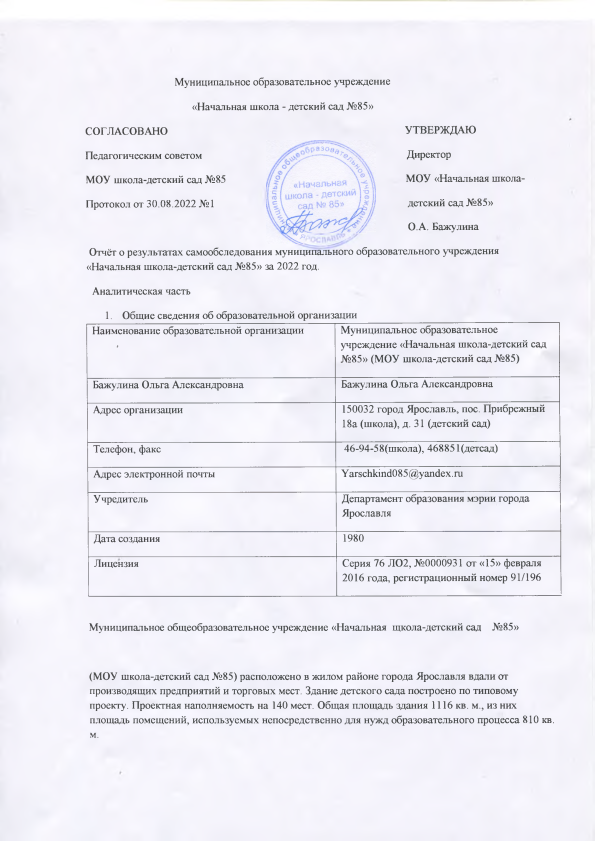 